Таймырское муниципальное бюджетное дошкольное образовательное учреждение«Дудинский детский сад общеразвивающего вида с приоритетным осуществлением деятельности по художественно-эстетическому направлению развития детей«Забава»647000, Красноярский край,   г. Дудинка, ул. Островского, д.3, тел/факс (39191) 5 – 05– 10ПЛАНна приобретение оборудования и материаловпо организации доступности для инвалидов и других маломобильных групп населения объектов социальной инфраструктуры.04 июля 2016 год.Сроки реализации программы «Доступная среда» 2016 – 2020 год.Цены указанны по состоянию на 01 апреля 2016 года, без учета доставки.              И.о. заведующей ТМБ ДОУ «Забава»                                      А.А. Рыжикова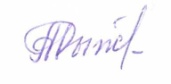 Исполнитель: заместитель заведующей по АХРКузьмина О.В., тел. 8(39191) 5-05-062016 год.2016 год.2016 год.2016 год.2016 год.2016 год.2016 год.2016 год.Устройство входных групп с учётом потребностей инвалидов.Устройство входных групп с учётом потребностей инвалидов.Устройство входных групп с учётом потребностей инвалидов.Устройство входных групп с учётом потребностей инвалидов.Устройство входных групп с учётом потребностей инвалидов.Устройство входных групп с учётом потребностей инвалидов.Устройство входных групп с учётом потребностей инвалидов.Устройство входных групп с учётом потребностей инвалидов.№Наименование материала, оборудованияНаименование материала, оборудованияЕд. измеренияКоличествоКоличествоЦена, руб.Стоимость, руб.1.Лестничный гусеничный мобильный подъемник для инвалидов ТО9Robyарт.RX4371Лестничный гусеничный мобильный подъемник для инвалидов ТО9Robyарт.RX4371шт.11230 000,00230 000,002.Кнопка вызова персонала iBells-309                      (или эквивалент)Кнопка вызова персонала iBells-309                      (или эквивалент)шт.111500,001500,003.Световой маякСветовой маякшт.1113200,0013200,004.Монтаж кнопки вызова и светового маякаМонтаж кнопки вызова и светового маякалокально – сметный расчетлокально – сметный расчетлокально – сметный расчетлокально – сметный расчетлокально – сметный расчет5.Контрастная тактильная вывескаКонтрастная тактильная вывескашт.1112500,0012500,006.Маркировка дверных блоков контрастной лентой (размер 50мм, рулон 17 метров)Маркировка дверных блоков контрастной лентой (размер 50мм, рулон 17 метров)шт.20201800,0036000,007.Предупреждающие наклейки на дверьПредупреждающие наклейки на дверьшт.5050150,007500,008.Предупреждающие тактильные табличкиПредупреждающие тактильные табличкишт.10101100,0011000,00ИтогоИтогоИтогоИтогоИтогоИтогоИтого311 700,00Расположение помещений, предназначенных для работ на нижнем этаже ДОУ.Расположение помещений, предназначенных для работ на нижнем этаже ДОУ.Расположение помещений, предназначенных для работ на нижнем этаже ДОУ.Расположение помещений, предназначенных для работ на нижнем этаже ДОУ.Расположение помещений, предназначенных для работ на нижнем этаже ДОУ.Расположение помещений, предназначенных для работ на нижнем этаже ДОУ.Расположение помещений, предназначенных для работ на нижнем этаже ДОУ.Расположение помещений, предназначенных для работ на нижнем этаже ДОУ.№Наименование материала, оборудованияЕд. измеренияЕд. измеренияЕд. измеренияКоличествоЦена, руб.Стоимость, руб.1.Выделение места ожидания зоной для инвалидной коляскина тех. этаже, напротив кабинета делопроизводителяна тех. этаже, напротив кабинета делопроизводителяна тех. этаже, напротив кабинета делопроизводителяна тех. этаже, напротив кабинета делопроизводителяна тех. этаже, напротив кабинета делопроизводителяна тех. этаже, напротив кабинета делопроизводителя2.Оборудование места ожидания стульями с подлокотникамишт.шт.шт.25000,0010000,003.Тактильная пиктограмма с указанием места ожиданияшт.шт.шт.2150,00300,004.Пристенные поручни двойные (1м.) из нержавеющей сталишт.шт.шт.156583,0098745,00ИтогоИтогоИтогоИтогоИтогоИтогоИтого109 045,002017 год.2017 год.2017 год.2017 год.2017 год.2017 год.2017 год.2017 год.Оборудование санитарно – гигиенических помещений.Оборудование санитарно – гигиенических помещений.Оборудование санитарно – гигиенических помещений.Оборудование санитарно – гигиенических помещений.Оборудование санитарно – гигиенических помещений.Оборудование санитарно – гигиенических помещений.Оборудование санитарно – гигиенических помещений.Оборудование санитарно – гигиенических помещений.№Наименование материала, оборудованияЕд. измеренияЕд. измеренияЕд. измеренияКоличествоЦена, руб.Стоимость, руб.1.Вешалка для одежды для МНГ (устройство доп-х крючков для одежды на необходимой высоте)шт.шт.шт.10,000,002.Травмобезопасный держатель – крючок для костылейшт.шт.шт.11500,001500,00ИтогоИтогоИтогоИтогоИтогоИтогоИтого1 500,00Оборудование помещений для приема пищи.Оборудование помещений для приема пищи.Оборудование помещений для приема пищи.Оборудование помещений для приема пищи.Оборудование помещений для приема пищи.Оборудование помещений для приема пищи.Оборудование помещений для приема пищи.Оборудование помещений для приема пищи.№Наименование материала, оборудованияЕд. измеренияЕд. измеренияЕд. измеренияКоличествоЦена, руб.Стоимость, руб.1.Регулируемый по высоте стол для МГН ErgoStol Care (или эквивалент)шт.шт.шт.118000,0018000,002.Травмобезопасный держатель – крючок для костылейшт.шт.шт.11500,001500,00ИтогоИтогоИтогоИтогоИтогоИтогоИтого19 500,00Оборудование учебного класса для МГН (кабинет психолога).Оборудование учебного класса для МГН (кабинет психолога).Оборудование учебного класса для МГН (кабинет психолога).Оборудование учебного класса для МГН (кабинет психолога).Оборудование учебного класса для МГН (кабинет психолога).Оборудование учебного класса для МГН (кабинет психолога).Оборудование учебного класса для МГН (кабинет психолога).Оборудование учебного класса для МГН (кабинет психолога).№Наименование материала, оборудованияЕд. измеренияЕд. измеренияЕд. измеренияКоличествоЦена, руб.Стоимость, руб.1.Регулируемый по высоте стол для МГН ErgoStol Care (или эквивалент)шт.шт.шт.118000,0018000,002.Травмобезопасный держатель – крючок для костылейшт.шт.шт.11500,001500,00ИтогоИтогоИтогоИтогоИтогоИтогоИтого19 500,002018 год.2018 год.2018 год.2018 год.2018 год.2018 год.2018 год.2018 год.Оборудование санитарно – гигиенического помещения (туалетная комната / санузел)Оборудование санитарно – гигиенического помещения (туалетная комната / санузел)Оборудование санитарно – гигиенического помещения (туалетная комната / санузел)Оборудование санитарно – гигиенического помещения (туалетная комната / санузел)Оборудование санитарно – гигиенического помещения (туалетная комната / санузел)Оборудование санитарно – гигиенического помещения (туалетная комната / санузел)Оборудование санитарно – гигиенического помещения (туалетная комната / санузел)Оборудование санитарно – гигиенического помещения (туалетная комната / санузел)№Наименование материала, оборудованияЕд. измеренияЕд. измеренияЕд. измеренияКоличествоЦена, руб.Стоимость, руб.1.Поручни для раковины со стойкамишт.шт.шт.18500,008500,002.Поручень откидной на стойке для унитазашт.шт.шт.111000,0011000,003.Травмобезопасный держатель – крючок для костылейшт.шт.шт.11500,001500,004.Умывальник для инвалидов с сенсорным / локтевым смесителемшт.шт.шт.11900,001900,004.Умывальник для инвалидов с сенсорным / локтевым смесителемшт.шт.шт.19900,009900,005.Поворотное зеркало для инвалидов, настенное 600*400шт.шт.шт.18500,008500,006.Унитаз для инвалидов PRS-01 (или эквивалент)шт.шт.шт.16402,006402,00ИтогоИтогоИтогоИтогоИтогоИтогоИтого47 702,00Оборудование помещений для предоставления услуг МГН (кабинет заведующей).Оборудование помещений для предоставления услуг МГН (кабинет заведующей).Оборудование помещений для предоставления услуг МГН (кабинет заведующей).Оборудование помещений для предоставления услуг МГН (кабинет заведующей).Оборудование помещений для предоставления услуг МГН (кабинет заведующей).Оборудование помещений для предоставления услуг МГН (кабинет заведующей).Оборудование помещений для предоставления услуг МГН (кабинет заведующей).Оборудование помещений для предоставления услуг МГН (кабинет заведующей).№Наименование материала, оборудованияЕд. измеренияЕд. измеренияЕд. измеренияКоличествоЦена, руб.Стоимость, руб.1.Тактильная табличка (кабинет)шт.шт.шт.110000,0010000,002.Индукционная система для слабослышащих портативная Исток А2 арт. ИА4376шт.шт.шт.133900,0033900,003.Настольная тактильная табличка (с указанием ФИО и должности специалиста)шт.шт.шт.110000,0010000,004.Травмобезопасный держатель – крючок для костылейшт.шт.шт.11500,001500,00ИтогоИтогоИтогоИтогоИтогоИтогоИтого55 400,002019 год.2019 год.2019 год.2019 год.2019 год.2019 год.2019 год.2019 год.Система информации на объекте.Система информации на объекте.Система информации на объекте.Система информации на объекте.Система информации на объекте.Система информации на объекте.Система информации на объекте.Система информации на объекте.№Наименование материала, оборудованияЕд. измеренияЕд. измеренияЕд. измеренияКоличествоЦена, руб.Стоимость, руб.1.Тактильная мнемосхема для помещенияшт.шт.шт.125000,0025000,002.Сенсорный информационный стенд Лидер 19 “-21.5”шт.шт.шт.1142220,00142220,003.Световой маякшт.шт.шт.113200,0013200,00ИтогоИтогоИтогоИтогоИтогоИтогоИтого180 420,002020 год.2020 год.2020 год.2020 год.2020 год.2020 год.2020 год.2020 год.Возможность самостоятельного передвижения МГН по территории ДОУ.Возможность самостоятельного передвижения МГН по территории ДОУ.Возможность самостоятельного передвижения МГН по территории ДОУ.Возможность самостоятельного передвижения МГН по территории ДОУ.Возможность самостоятельного передвижения МГН по территории ДОУ.Возможность самостоятельного передвижения МГН по территории ДОУ.Возможность самостоятельного передвижения МГН по территории ДОУ.Возможность самостоятельного передвижения МГН по территории ДОУ.№Наименование материала, оборудованияЕд. измеренияЕд. измеренияЕд. измеренияКоличествоЦена, руб.Стоимость, руб.1.Пристенные поручни двойные (1м.) из нержавеющей сталишт.шт.шт.606583,00394980,002.Тактильная плитка противоскользящая (желтая 300х300х100мм)шт.шт.шт.470450,00211500,00ИтогоИтогоИтогоИтогоИтогоИтогоИтого606 480,00